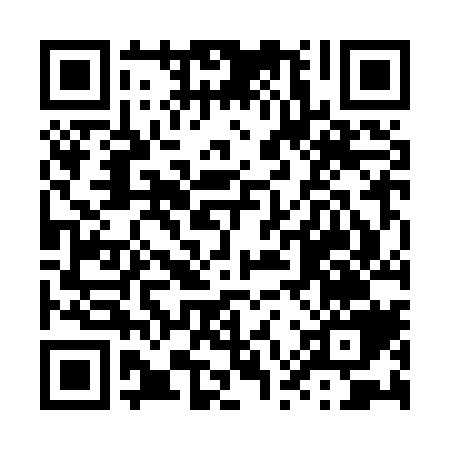 Prayer times for Saint Bonaventure, New York, USAMon 1 Jul 2024 - Wed 31 Jul 2024High Latitude Method: Angle Based RulePrayer Calculation Method: Islamic Society of North AmericaAsar Calculation Method: ShafiPrayer times provided by https://www.salahtimes.comDateDayFajrSunriseDhuhrAsrMaghribIsha1Mon3:595:421:185:218:5410:372Tue4:005:431:185:218:5310:363Wed4:005:431:185:218:5310:364Thu4:015:441:185:218:5310:355Fri4:025:451:195:218:5310:356Sat4:035:451:195:218:5210:347Sun4:045:461:195:218:5210:338Mon4:055:471:195:218:5110:339Tue4:065:471:195:218:5110:3210Wed4:075:481:195:218:5110:3111Thu4:085:491:205:218:5010:3012Fri4:095:491:205:218:5010:2913Sat4:115:501:205:218:4910:2814Sun4:125:511:205:218:4810:2715Mon4:135:521:205:218:4810:2616Tue4:145:531:205:218:4710:2517Wed4:155:541:205:218:4610:2418Thu4:175:541:205:218:4610:2319Fri4:185:551:205:208:4510:2220Sat4:195:561:205:208:4410:2121Sun4:215:571:205:208:4310:1922Mon4:225:581:205:208:4210:1823Tue4:235:591:205:208:4110:1724Wed4:256:001:205:198:4010:1525Thu4:266:011:205:198:4010:1426Fri4:276:021:205:198:3910:1327Sat4:296:031:205:188:3810:1128Sun4:306:041:205:188:3710:1029Mon4:326:051:205:188:3510:0830Tue4:336:061:205:178:3410:0731Wed4:356:071:205:178:3310:05